First Name of Application CV No 1637760Whatsapp Mobile: +971504753686 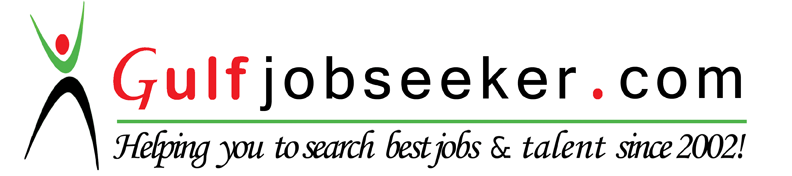 To get contact details of this candidate Purchase our CV Database Access on this link.http://www.gulfjobseeker.com/employer/services/buycvdatabase.php ➢ OBJECTIVE : To be a part of professionally managed institution that provides a challenging position where I can effectively contribute my skills as a professional and grow with the organization. Selfdirected, enthusiastic educator with a passionate commitment tostudent development and the learning experience.➢ EDUCATIONAL QUALIFICATION:➢ Computer knowledge:● Operating Systems :  Windows 2007, Windows XP, Windows Vista, MS-DOS Office Package : Microsoft Word, Excel, PowerPoint.➢ Summary of Skills● Organizing student learning opportunities.● Managing student learning progression.● Developing student commitment to working and learning.● Working in teams.● Logical and critical thinking, ability to solve the problem quickly and efficiently and management ability● Good communication skill to deliver and present learning effectively.● Student Motivation.➢ Professional Summary● Student Assessment● Individualized Education Plans● Creative Lesson Planning● Multicultural Awareness● Parent Teacher Communication● Classroom Management● Guided Reading➢ EXPERIENCE:● Worked as a Teacher in Sri Nalanda High School for 2003-2005 in Rajampet● Worked as English Teacher in SRI CHAITANYA TECHNO School in Rajampet 2009– 2011.● Developed and implemented programs to encourage student participation.● Supervised others in the maintenance and enforcement of Institution policies.● Participated in leadership training and community building workshop.● Worked as a web designer councillor in hyderabad.➢ HONORS:● I won the "BEST TEACHER TROPHY" for the academic year 2010-2011 of all the Concept schools of Sri Chaitanya Groups in the competition which is held in Temple Town TIRUPATHI.● Participated in a 3day enrichment program for the primary schoolTeachers and secured 1st place..........➢ PERSONAL PROFILE:Date of Birth: 10 th June 1985Languages: English, Hindi and TeluguSex: FemaleMarital Status: MarriedNationality: Indian.S.NOAcademic QualificationInstitute- UniversityYear of   PassingPercentage1.SSCInfant Jesus High School1999-20001st class2.B.ADR.B.R.A.O.U2004-20091st class3.M.AS.V. University2010-20121st class4.B.EdYogi Vemana University20141st class